การประเมินผลโครงการพัฒนากลไกการจัดการภัยพิบัติ  อันดามัน และการท่องเที่ยวอย่างยั่งยืน(กรณีจังหวัดพังงา)									ไพสิฐ บุณยะกวี									นบ ศรีจันทร์เชภาดร จันทร์หอมบทคัดย่อการประเมินผลนี้มีวัตถุประสงค์เพื่อประเมินผลโครงการพัฒนากลไกจัดการภัยพิบัติ อันดามัน และการท่องเที่ยวอย่างยั่งยืน (กรณีจังหวัดพังงา) และให้ข้อเสนอแนะในการดำเนินโครงการ โดยใช้ข้อมูลจากการประชุมกลุ่มย่อยคณะทำงานโครงการฯ 1 ครั้ง ประกอบด้วยกลุ่มตัวแทนภาคประชาชนจำนวน 7 คน และกลุ่มตัวแทนภาครัฐ 1 คน ประชุมกลุ่มย่อยคณะทำงานเตรียมความพร้อมภัยพิบัติระดับตำบลพื้นที่ตำบลมะรุ่ย 1 ครั้งประกอบด้วยกลุ่มตัวแทนภาคประชาชนจำนวน 3 คน และสัมภาษณ์ผู้ให้ข้อมูลหลักซึ่งมีบทบาทในคณะทำงานในการจัดการภัยพิบัติระดับจังหวัด ประกอบด้วยตัวแทนภาคประชาชน 3 คน และตัวแทนภาครัฐ 1 คน และสัมภาษณ์แกนนำชุมชนปฏิบัติเตรียมความพร้อมรับมือภัยพิบัติได้แก่ ตำบลมะรุ่ย ประกอบด้วยตัวแทนภาคประชาชน 2 คน  ข้อมูลที่เก็บรวบรวมมาเป็นข้อมูลเชิงคุณภาพ และได้ถูกนำมาวิเคราะห์เนื้อหาสาระผลการประเมินพบว่า เกิดกลไกความร่วมมือการจัดการภัยพิบัติระหว่างภาคประชาชน หน่วยงานภาครัฐ และภาคีที่เกี่ยวข้องโดยเป็นการทำงานต่อเนื่องภายใต้คณะกรรมการประชารัฐเพื่อส่งเสริมชุมชนเตรียมความพร้อมรับมือภัยพิบัติจังหวัดพังงา (รายชื่อคำสั่งจังหวัดพังงาที่ ๓๗๓๓/๒๕๖๐) โดยรับทราบการขับเคลื่อนปฏิบัติเตรียมความพร้อมรับมือภัยพิบัติระดับตำบล และในการขับเคลื่อนนโยบายสู่พังงาเมืองปลอดภัยให้เป็นนโยบายระดับจังหวัด เป็นการทำงานต่อเนื่องการวาระสมัชชาพังงาเมืองแห่งความสุขในประเด็นยุทธศาสตร์ที่ 6 สร้างระบบความร่วมมือสู่พังงาเมืองปลอดภัยในชีวิตและทรัพย์สิน และปลอดภัยเมื่อภัยมาตั้งแต่ปี พ.ศ. 2559 และการพัฒนาแผนเตรียมความพร้อมรับมือภัยพิบัติระดับตำบล 8 พื้นที่ มีการดำเนินการเกิดแผนเตรียมความพร้อมรับมือภัยพิบัติระดับตำบล 5 พื้นที่ และอยู่ระหว่างการดำเนินการ 3 พื้นที่การประเมินฉบับนี้ได้ให้ข้อเสนอแนะโครงการการพัฒนากลไก และการขับเคลื่อนนโยบายระดับจังหวัด และการพัฒนากลไกและแผนเตรียมความพร้อมรับมือภัยพิบัติระดับตำบล) ดังนี้1) คณะทำงานโครงการควรเพิ่มด้านการทำความเข้าใจกับกลุ่มเป้าหมาย ในประเด็นเรื่องความสำคัญและความจำเป็นของโครงการ ให้ทุกคนเข้าใจและตระหนักถึงความจำเป็นของการสร้างเครือข่ายป้องกันภัยพิบัติในชุมชน มิใช่รอความช่วยเหลือสนับสนุนการจัดการภัยพิบัติจากท้องถิ่นแต่อย่างเดียว แต่เป็นการทำงานร่วมกันระหว่างชุมชนและท้องถิ่น 2) เร่งสร้างความเข้าใจกับกลุ่มเป้าหมายให้ถูกต้องว่าการเตรียมพร้อมในเรื่องการจัดการภัยพิบัติเป็นสิ่งที่ช่วยเสริมความมั่นใจ ให้กับนักท่องเที่ยวให้เพิ่มมากขึ้นแก่พื้นที่ มิใช่เป็นการทำลายบรรยากาศการท่องเที่ยวอย่างที่กังวลแต่อย่างใดคำสำคัญ : การพัฒนากลไก การจัดการภัยพิบัติ การประเมินโครงการ แบบจำลองการประเมินผล CIPP Modelบทนำในช่วงสามทศวรรษที่ผ่านมาภาคใต้ของประเทศไทยต้องเผชิญภัยพิบัติขนาดใหญ่หลายครั้งอาทิ พายุไต้ฝุ่นเกย์เมื่อ พ.ศ. 2532 ดินถล่มที่จังหวัดนครศรีธรรมราชเมื่อพ.ศ. 2533 และคลื่นยักษ์สึนามิเมื่อพ.ศ. 2547 เป็นต้น หน่วยงานกลางที่ทำหน้าที่รับผิดชอบในภารกิจการป้องกันและบรรเทาสาธารณภัยโดยตรง คือ กรมป้องกันและบรรเทาสาธารณภัย กระทรวงมหาดไทย และยังมีหน่วยงานอื่นที่เกี่ยวข้องในการบริหารจัดการภัยพิบัติทั้งจากส่วนภูมิภาค และส่วนท้องถิ่นในระดับจังหวัด บทเรียนสำคัญจากเหตุการณ์ภัยพิบัติ คือ ผู้ประสบภัยจะรอรับการช่วยเหลืออย่างเดียวไม่ได้เพราะมีผู้เดือดร้อนจำนวนมาก มีผู้เดือดร้อนที่แตกต่างกัน มีทั้งที่ช่วยเหลือตัวเองไม่ได้ ช่วยตนเองได้และพร้อมจะช่วยเหลือผู้อื่นด้วย ชุมชนจึงเป็นด่านแรกที่ได้รับผลกระทบในขณะที่การจัดการภัยพิบัติมาจากศูนย์กลางไม่สามารถตอบสนองความต้องการของชุมชนได้ทั้งหมด ดังนั้นการจัดการความเสี่ยงภัยโดยชุมชนจึงเป็นทางเลือกในการเติมช่องว่างนั้นพื้นที่จังหวัดพังงาเป็นพื้นที่ที่มีการขับเคลื่อนการจัดการภัยพิบัติมาอย่างต่อเนื่อง และมีพื้นที่นำร่องทั้ง 8 อำเภอ มีการประสานงานของเครือข่ายการจัดการภัยพิบัติชุมชนที่สามารถเคลื่อนงานได้ระดับหนึ่ง และมีเป้าหมายในการขับเคลื่อนร่วมกับหน่วยงานนโยบายในระดับจังหวัด ดังนั้นจึงทำโครงการพัฒนากลไกการจัดการภัยพิบัติ อันดามัน และการท่องเที่ยวชุมชนอย่างยั่งยืน(กรณีจังหวัดพังงา)  โดยมีวัตถุประสงค์ในขอบเขตประเด็นภัยพิบัติในจังหวัดพังงา 1.เพื่อพัฒนากลไกความร่วมมือการจัดการภัยพิบัติ ระหว่างภาคประชาชน หน่วยงานภาครัฐ ภาคเอกชน สถาบันวิชาการ และภาคีที่เกี่ยวข้อง 2. เพื่อขับเคลื่อนนโยบายสู่พังงาเมืองปลอดภัยในระดับจังหวัดโครงการฯ ได้รับการสนับสนุนงบประมาณจากกองทุนสนับสนุนการสร้างเสริมสุขภาพ(สสส.) ขอบเขตการทำงานประเด็นภัยพิบัติในจังหวัดพังงามีกิจกรรมสำคัญได้แก่ การจัดเวทีทำความเข้าใจระดับจังหวัด การลงพื้นที่สนับสนุนพื้นที่เป้าหมายการขับเคลื่อนแผนรับมือภัยพิบัติ 8 ตำบล จังหวัดพังงา อันประกอบไปด้วย 1) ตำบลมะรุ่ย อำเภอทับปุด 2) ตำบลรมณีย์ อำเภอกะปง 3) ตำบลนบปลิง อำเภอเมือง 4) ตำบลคลองเคียน อำเภอตะกั่วทุ่ง 5) ตำบลบ่อแสน อำเภอทับปุด 6) ตำบลทุ่งมะพร้าว อำเภอท้ายเหมือง 7) ตำบลนาเตย อำเภอท้ายเหมือง 8) ตำบลบางไทร อำเภอตะกั่วป่า เพื่อให้ทราบถึงประสิทธิผลการดำเนินโครงการจึงให้มีการติดตามประเมินผลการดำเนินโครงการฯวัตถุประสงค์เพื่อประเมินโครงการพัฒนากลไกจัดการภัยพิบัติ อันดามัน และการท่องเที่ยวอย่างยั่งยืนกรณีจังหวัดพังงากรอบแนวคิดการประเมิน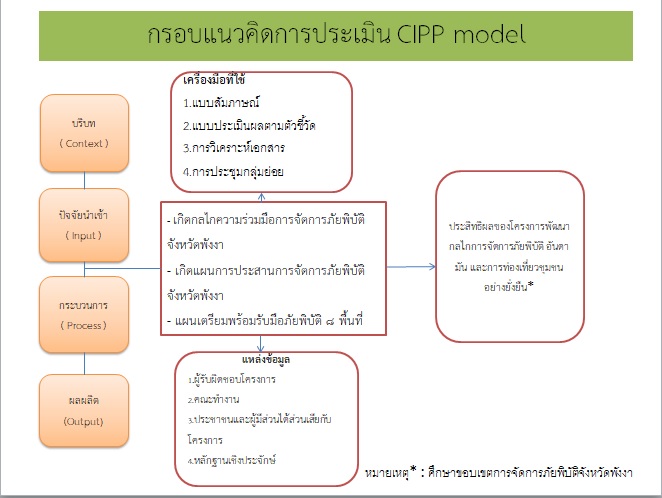 ระเบียบวิธี/ขั้นตอนการประเมินเป็นการประเมินโครงการ โดยใช้กรอบแนวคิดการประเมิน แบบจำลองการประเมินผล CIPP Model ของสตัฟเฟิลบีม โดยใช้ประชุมกลุ่มย่อยคณะทำงานโครงการฯ 1 ครั้ง ประกอบด้วยกลุ่มตัวแทนภาคประชาชนจำนวน 7 คน และกลุ่มตัวแทนภาครัฐ 1 คน ประชุมกลุ่มย่อยคณะทำงานเตรียมความพร้อมภัยพิบัติระดับตำบลพื้นที่ตำบลมะรุ่ย 1 ครั้งประกอบด้วยกลุ่มตัวแทนภาคประชาชนจำนวน 3 คน โดยใช้แบบสัมภาษณ์กึ่งโครงสร้าง และสัมภาษณ์ผู้ให้ข้อมูลหลักซึ่งมีบทบาทในคณะทำงานในการจัดการภัยพิบัติระดับจังหวัด ประกอบด้วยตัวแทนภาคประชาชน 3 คน และตัวแทนภาครัฐ 1 คน และสัมภาษณ์แกนนำชุมชนปฏิบัติเตรียมความพร้อมรับมือภัยพิบัติได้แก่ ตำบลมะรุ่ย ประกอบด้วยตัวแทนภาคประชาชน 2 คน โดยใช้แบบสัมภาษณ์ผลการประเมิน๕.1) ผลการประเมินบริบท (Context) ในการประเมินบริบทครั้งนี้ทีมผู้ประเมินได้แบ่งการประเมินออกเป็น 2 ระดับ คือ ระดับจังหวัด และระดับพื้นที่ตำบล ได้ผลการประเมินดังนี้ระดับจังหวัดพบว่าจุดตั้งต้นของโครงการพัฒนากลไกการจัดการภัยพิบัติเริ่มจากการพัฒนาเครือข่ายจัดการภัยพิบัติโดยชุมชนในนามศูนย์การเรียนรู้เครือข่ายภัยพิบัติบ้านน้ำเค็ม ที่เกิดขึ้นภายหลังการเผชิญเหตุภัยพิบัติสึนามิที่จังหวัดพังงาเมื่อปี พ.ศ. 2547 (จำนวนผู้เสียชีวิตและศูนย์หาย) ซึ่งพื้นที่บ้านน้ำเค็มเป็นหนึ่งในพื้นที่ที่ได้รับความเสียหายทั้งชีวิตและทรัพย์สิน มีผู้ประสบภัยและผู้เดือดร้อนจำนวนมากทำให้เกิดการจัดการศูนย์เตรียมความพร้อมรับมือภัยพิบัติบ้านน้ำเค็มโดยกลุ่มอาสาสมัคร เพื่อฟื้นฟู เยียวยาผู้ประสบภัยพิบัติของบ้านน้ำเค็ม ต่อมาศูนย์ฯบ้านน้ำเค็มมีการขยายเครือข่ายการทำงาน โดยมีการออกไปปฏิบัติช่วยเหลือพื้นที่ที่ประสบภัยพิบัติทั้งในและนอกพื้นที่จังหวัดพังงา เช่น ภัยพิบัติจากพายุนากิสที่ประเทศพม่า เป็นต้น  ด้วยผลงานที่เป็นประจักษ์ในการทำงานร่วมกันเป็นเครือข่ายทั้งภาครัฐและภาคประชาชนทำให้ในปี พ.ศ. 2555 ทางเครือข่ายฯได้รับรางวัลดำรงธรรมดำรงราชานุภาพ จากกระทรวงมหาดไทย  และทำให้ผู้ว่าราชการในสมัยนั้นเห็นถึงความสำคัญและประโยชน์ในการทำงานด้านอุบัติภัยและภัยพิบัติ จึงได้มีการสนับสนุนงบประมาณจังหวัดผ่านโครงการรัฐร่วมราษฎร์ฯในการขยายเครือข่ายการจัดการภัยพิบัติในจังหวัดพังงาโดยมีคำสั่งจังหวัดที่มีผู้ว่าราชการจังหวัดเป็นประธาน  หัวหน้าส่วนราชการ เครือข่ายภาคประชาชน เป็นคณะกรรมการ โดยมีหัวหน้าสำนักงานป้องกันและบรรเทาสาธารณภัยจังหวัดพังงา(ปภ.) เป็นเลขานุการ ในการจัดกระบวนการเรียนรู้ขยายเครือข่ายการจัดการภัยพิบัติในอำเภอต่างๆในจังหวัดพังงา จากการวิเคราะห์การทำงานร่วมกันของชุดคณะทำงานฯ พบว่าในอดีตพื้นที่ชุมชนท้องถิ่นในอำเภอต่างๆในจังหวัดพังงาที่ผ่านการอบรมจัดกระบวนการเรียนรู้หลายพื้นที่ได้มีการเปลี่ยนแปลงทั้งในส่วนผู้นำท้องที่ ท้องถิ่น ผู้นำองค์กรชุมชน รวมทั้งข้อจำกัดด้านงบประมาณของสำนักงานป้องกันและบรรเทาสาธารณภัยที่มีในการสนับสนุนอุปกรณ์ที่จำเป็น ทำให้ไม่สามารถดำเนินโครงการการเสริมสร้างศักยภาพชุมชนด้านการรับมือและบรรเทาสาธารณภัยได้อย่างต่อเนื่องเท่าที่ควร รวมทั้งการอบรมหลักสูตร CBDRM ของปภ. เพียงแค่ 5 วันในแต่ละพื้นที่และไม่สามารถซ้ำในพื้นที่เดิมและขาดการติดตามทำให้ขาดความต่อเนื่อง ไม่เพียงพอในการเตรียมพื้นที่ให้พร้อมทั้งคน อุปกรณ์ที่จำเป็น รวมทั้งสถานการณ์เหตุภัยพิบัติในปัจจุบันมีแนวโน้มที่เกิดมากขึ้น และรุนแรงมากขึ้นทั้งอุทกภัย ดินโคลนถล่ม วาตภัยถล่มบ้านเรือน อุบัติเหตุจากการจราจรซึ่งสร้างความเสียหายให้กับชีวิตและทรัพย์สินอย่างประเมินค่าไม่ได้ทำให้คณะทำงานเกิดแนวคิดในการจัดทำโครงการฯนี้ขึ้นเพื่อให้เกิดกลไกความร่วมมือการจัดการภัยพิบัติระหว่างภาคประชาชน ภาครัฐ และภาคีที่เกี่ยวข้องและการขับเคลื่อนนโยบายสู่พังงาเมืองปลอดภัยให้เป็นนโยบายระดับจังหวัดซึ่งอยู่ในยุทธศาสตร์ที่ 6 ด้านความปลอดภัย ของ 10 ยุทธศาสตร์พังงาเมืองแห่งความสุข โดยในยุทธศาสตร์ที่ 6 มุ่งเน้นในระดับพื้นที่ตำบลมีการสร้างกลไกคณะทำงานและแผนเตรียมความพร้อมรับมือภัยพิบัติ (ข้อมูลจากการประชุมกลุ่มย่อยฯ)ระดับพื้นที่ตำบลจากการดำเนินงานตามยุทธศาสตร์ที่ 6 ของพังงาเมืองแห่งความสุข คณะทำงานได้วิเคราะห์สถานการณ์ภัยพิบัติและความพร้อมของพื้นที่มากำหนดตำบลเป้าหมาย 8 พื้นที่ อันประกอบไปด้วย 1) ตำบลมะรุ่ย อำเภอทับปุด 2) ตำบลรมณีย์ อำเภอกะปง 3) ตำบลนบปลิง อำเภอเมือง 4) ตำบลคลองเคียน อำเภอตะกั่วทุ่ง 5) ตำบลบ่อแสน อำเภอทับปุด 6) ตำบลทุ่งมะพร้าว อำเภอท้ายเหมือง 7) ตำบลนาเตย อำเภอท้ายเหมือง 8) ตำบลบางไทร อำเภอตะกั่วป่า จากสถานการณ์ภัยพิบัติในตำบลเป้าหมายที่เลือกเป็นพื้นที่ปฏิบัติการพัฒนาเตรียมความพร้อมจัดการภัยพิบัติโดยชุมชนพบว่าตำบลมะรุ่ย อำเภอทับปุด เป็นพื้นที่เสี่ยงภัยพิบัติแผ่นดินไหว ตามรอยเลื่อนคลองมะรุ่ย และมีพิบัติภัยน้ำท่วมที่เกิดในพื้นที่ และสภาพพื้นที่ตำบลมะรุ่ยเป็นพื้นที่มีลักษณะพื้นดินยื่นลงไปอ่าวพังงาทำให้มีเส้นทางสัญจรออกจากพื้นที่มีการจราจรได้เส้นทางเดียวหากไม่มีการเตรียมพร้อมในการรับมือภัยพิบัติจะเกิดปัญหาในการรับมือภัยพิบัติ 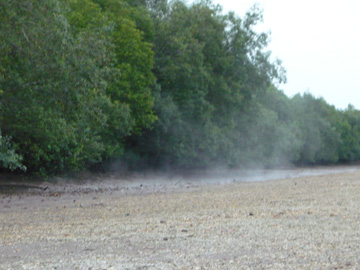 รูปภาพที่ 1 รอยเลื่อนแผ่นเปลือกโลก คลองมะรุ่ย ในขณะเดียวกันในส่วนพื้นที่ตำบลรมณีย์ อำเภอกะปง พบว่าสภาพพื้นที่ตำบลรมณีย์เป็นพื้นที่ลาดชันเชิงเขาเสี่ยงภัยทั้งภัยพิบัติน้ำท่วม วาตภัย ดินโคลนถล่ม รวมถึงอุบัติเหตุทางถนน เนื่องจากถนนสายหลักเป็นเส้นทาง 401 เป็นถนนผ่านทางขึ้นเขาสกรอยต่อจังหวัดพังงา-สุราษฎร์ธานีในปีที่ผ่านมา พ.ศ.2561 มีอุบัติเหตุทางถนนจำนวนถึง 36 ครั้ง  (ให้ข้อมูลโดยจากการสัมภาษณ์นายประวิทย์ เดชวรวิทย์) 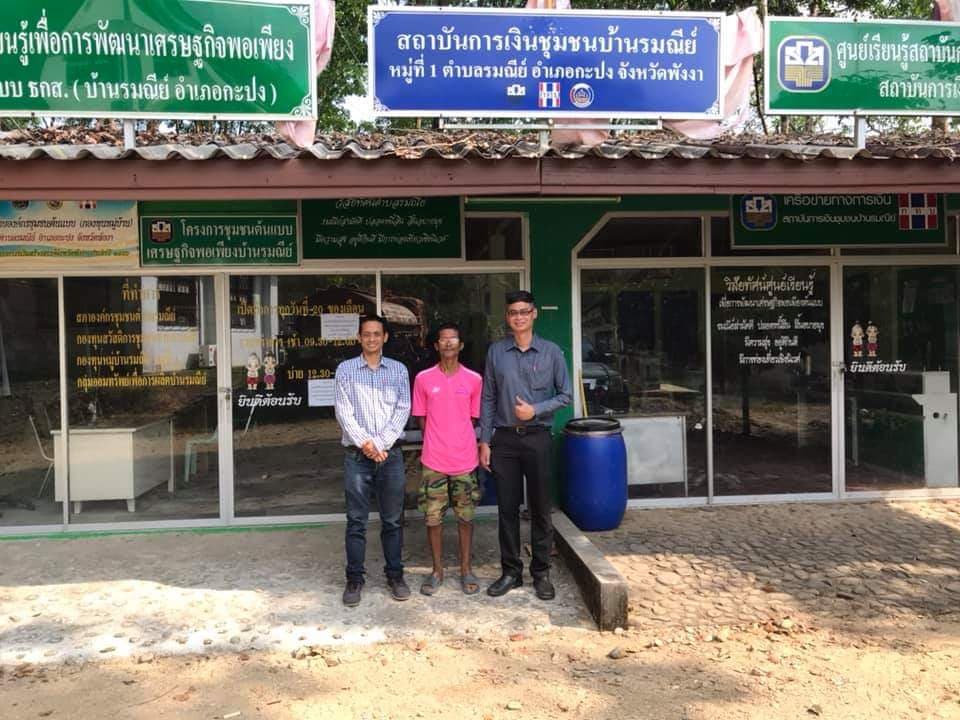 รูปภาพที่ ๒ การสัมภาษณ์นายประวิทย์ เดชวรวิทย์5.2 ผลการประเมินปัจจัยนำเข้า (Input)ระดับจังหวัดคณะทำงานโครงการฯมีจำนวน 9 คน และกลไกคณะกรรมการประชารัฐเพื่อส่งเสริมชุมชนเตรียมความพร้อมรับมือภัยพิบัติจังหวัดพังงาตามคำสั่งจังหวัดพังงาที่ ๓๗๓๓/๒๕๖๐ โดยมีการสนับสนุนด้านคนและองค์ความรู้ในการดำเนินงานพบว่าคณะทำงานในระดับจังหวัดมีความเชี่ยวชาญและประสบการณ์การจัดการภัยพิบัติโดยคณะทำงานในส่วนภาคประชาชนมาจากพื้นที่บ้านน้ำเค็มที่มีประสบการณ์การทำงานจัดการภัยพิบัติมาอย่างต่อเนื่อง และมีตัวแทนจากภาครัฐ คือ เจ้าหน้าที่จากสำนักงานป้องกันและบรรเทาสาธารณภัยซึ่งมีความเชี่ยวชาญทั้งการเป็นครูฝึกของปภ. วิทยากรดับเพลิง และวิทยากรกู้ภัยทางน้ำ เข้าร่วมเป็นทีมวิทยากรใน 8 พื้นที่เป้าหมาย โดยคณะทำงานมีความเข้าใจเป้าหมายในการดำเนินโครงการ และมีการสนับสนุนงบประมาณสำหรับการประชุมในระดับจังหวัดทั้งการประชุมคณะทำงาน การประชุมเวทีระดับจังหวัดระดับพื้นที่ตำบลคณะทำงานในระดับตำบลพบว่าเป็นแกนนำภาคประชาชนโดยสำหรับพื้นที่ตำบลมะรุ่ย อำเภอทับปุด โดยในขณะที่ตำบลรมณีย์ อำเภอกะปง เป็นแกนนำภาคประชาชน โดยผู้ประสานงานหลักในการประสานของทั้งสองพื้นที่เป็นตัวแทนภาคประชาชนมีความเข้าใจในเป้าหมายการดำเนินโครงการในการพัฒนาให้เกิดกลไกคณะทำงาน และแผนเตรียมความพร้อมภัยพิบัติในตำบล และบทบาทหน้าที่ในการประสานการจัดเวทีต่างๆ การเชิญผู้เข้าร่วมที่ประกอบด้วย ประชาชน แกนนำภาคประชาชน กลุ่มอาสาสมัครในชุมชนอาทิ อสม. อปพร. และตัวแทนหน่วยงานในพื้นที่ทั้งองค์กรปกครองส่วนท้องถิ่น ตัวแทนโรงพยาบาลส่งเสริมสุขภาพตำบล เป็นต้น และมีงบประมาณสนับสนุนจากโครงการฯในการจัดเวทีต่างๆในพื้นที่ รวมทั้งวิทยากรในระดับจังหวัดที่มาช่วยจัดกระบวนการประชุมสร้างการเรียนรู้การเตรียมความพร้อมรับมือภัยพิบัติ5.3 ผลการประเมินปัจจัยด้านกระบวนการ (Process)ระดับจังหวัดสำหรับการพัฒนากลไกความร่วมมือการจัดการภัยพิบัติระดับจังหวัด มีการประชุมของคณะทำงานโครงการฯ ร่วมกับคณะกรรมการประชารัฐเพื่อส่งเสริมชุมชนเตรียมความพร้อมรับมือภัยพิบัติจังหวัดพังงา(รายชื่อคำสั่งจังหวัดพังงาที่ ๓๗๓๓/๒๕๖๐)ในการวางแผนการทำงาน และใช้การประชุมประจำเดือนของทีมยุทธศาสตร์จังหวัดพังงาเมืองแห่งความสุขซึ่งมีตัวแทนทั้งจากภาคประชาชน ภาคเอกชน ตัวแทนภาครัฐในการปรึกษาติดตามการขับเคลื่อนยุทธศาสตร์ที่ 6 ด้านความปลอดภัยซึ่งครอบคลุมประเด็นเตรียมความพร้อมภัยพิบัติระดับพื้นที่ตำบลสำหรับการพัฒนาแผนการเตรียมความพร้อมรับมือภัยพิบัติ 8 พื้นที่ คณะทำงานมีการเลือกพื้นที่ชุมชนปฏิบัติการเตรียมความพร้อมรับมือภัยพิบัติ โดยมีการประเมินความพร้อมของชุมชน ว่ามีความสนใจในประเด็นการจัดการภัยพิบัติ และมีทีมในการทำงานหรือไม่ เมื่อประเมินว่าชุมชนมีความพร้อมแล้วคณะทำงานระดับจังหวัดมีการลงพื้นที่ตำบล โดยมีขั้นตอนการดำเนินงาน 3 ขั้นตอนได้แก่ ๑) เวทีที่ 1 เวทีทำความเข้าใจ โดยการทำงานทางคณะทำงานระดับจังหวัดมอบหมายให้ผู้ประสานพื้นที่ประสานผู้เข้าร่วมประชุมทั้งภาคประชาชน และภาคส่วนหน่วยงานที่เกี่ยวข้องในพื้นที่ โดยมีเป้าหมายการสร้างความเข้าใจและความตระหนักงานภัยพิบัติ ให้ชุมชนได้มีการประเมินความเสี่ยงภัยพิบัติในพื้นที่ การค้นหาจิตอาสาที่จะมาทำเรื่องการเตรียมความพร้อมรับมือภัยพิบัติ และตั้งคณะทำงานชุดตั้งต้น จุดเด่นที่พบ คณะทำงานให้พื้นที่จัดเตรียมการประชุม ทั้งเรื่องผู้เข้าประชุม สถานที่ เวลา โดยคณะทำงานระดับจังหวัดมีบทบาทเป็นพี่เลี้ยงด้านวิชาการเท่านั้น และภายหลังเสร็จสิ้นเวทีก็มีโจทย์ให้คณะทำงานในพื้นที่ไปค้นหาทีมเพิ่ม และค้นหาข้อมูลสำหรับเตรียม พบว่ามีการดำเนินการครอบคลุมทั้ง 8 ตำบล2) เวทีที่ 2 เวทีจัดเก็บข้อมูลอย่างละเอียดเพื่อเตรียมวิเคราะห์ข้อมูลภัยพิบัติในตำบล มีการทำแผนที่ชุมชน จุดเสี่ยงภัยพิบัติในตำบล การกำหนดที่ตั้งจุดอพยพของชุมชน  ข้อมูลและสถิติสถานทางสุขภาพ ของตำบลโดยใช้เวทีการมีส่วนร่วมของชุมชน รวมทั้งการบ้านไปค้นหาข้อมูลเพิ่มเติมที่ละเอียดมากขึ้น อาทิ ข้อมูลแปลงเกษตร สัตว์เลี้ยง ปั้มในชุมชน ตู้หยอดน้ำ มีเป้าหมายสำคัญใช้กระบวนการจัดทำข้อมูลเป็นการสร้างการมีส่วนร่วมในชุมชน (รูปมะรุ่ย) โดยการจัดเวทีที่ 2 นี้ผู้ประเมินพบว่า มีพื้นที่ จัดกระบวนการถึงเวทีที่ ๒ จำนวน ๗ พื้นที่ ได้แก่ 1) ตำบลมะรุ่ย อำเภอทับปุด 2) ตำบลรมณีย์ อำเภอกะปง 3) ตำบลนบปลิง อำเภอเมือง 4) ตำบลคลองเคียน อำเภอตะกั่วทุ่ง ๕) ตำบลทุ่งมะพร้าว อำเภอท้ายเหมือง ๖) ตำบลนาเตย อำเภอท้ายเหมือง ๗) ตำบลบางไทร อำเภอตะกั่วป่า3) เวทีที่ 3 การจัดทำแผนเตรียมความพร้อมภัยพิบัติ โดยการเป็นกระบวนการนำข้อมูลที่ให้เก็บอย่างละเอียดมาวิเคราะห์ข้อมูลเพื่อจัดทำแผนการเตรียมรับมือภัยพิบัติ มีการกำหนดบทบาทบุคคล โดยการแบ่งคณะทำงานฝ่ายต่างๆประกอบด้วยฝ่ายงานจราจร ฝ่ายแม่ครัวกลาง ฝ่ายพยาบาล ฝ่ายอพยพ โดยกำหนดให้ชุมชนเป็นผู้ตัดสินใจตั้งคณะทำงานฝ่ายต่างๆ ขึ้นเอง จะมากหรือน้อยกว่าตัวแบบที่ทีมพี่เลี้ยงวิชาการยกตัวอย่างให้ได้ ทีมประเมินพบว่า มีพื้นที่ที่ดำเนินการถึงเวทีที่ 3 ได้แก่ ๑)ตำบลรมณีย์ อำเภอทับปุด ๒)ตำบลนบปริง อำเภอเมือง ๓)ตำบลบางไทร อำเภอตะกั่วป่า จำนวนใน ๓ พื้นที่ และพบว่ามีพื้นที่ที่มีต้นทุนเรื่องแผนภัยพิบัติอยู่ก่อนแล้วเป็นการใช้เวทีที่ ๒ จัดกระบวนการผนวกการทบทวนแผนจำนวน 3 พื้นที่ ได้แก่ ตำบลมะรุ่ย อำเภอกะปง ตำบลทุ่งมะพร้าว อำเภอท้ายเหมือง และตำบลคลองเคียน อำเภอตะกั่วทุ่ง5.4 ผลการประเมินด้านผลผลิต (Output)(ผลผลิตและผลลัพธ์ รวมทั้งผลกระทบ ที่อาจจะเกิดจากโครงการ)ระดับจังหวัด	จากการสัมภาษณ์คณะทำงานยุทธศาสตร์ระดับจังหวัด ในการพัฒนากลไกความร่วมมือการจัดการภัยพิบัติระหว่างภาคประชาชน หน่วยงานภาครัฐ และภาคีที่เกี่ยวข้อง พบว่า เกิดกลไกความร่วมมือการจัดการภัยพิบัติระดับจังหวัด ในรูปคณะกรรมการที่มีภาคประชาชนเข้ามามีส่วนร่วม โดยใช้กลไกคณะกรรมการประชารัฐเพื่อส่งเสริมชุมชนเตรียมความพร้อมรับมือภัยพิบัติจังหวัดพังงา  คำสั่งจังหวัดพังงาที่ ๓๗๓๓/๒๕๖๐ ในการปรึกษาการขับเคลื่อนการเตรียมการรับมือภัยพิบัติ และเกิดแผนการขับเคลื่อนการเตรียมภัยพิบัติในชุมชนระดับพื้นที่ตำบลการขับเคลื่อนชุมชนเตรียมความพร้อมรับมือภัยพิบัติโดยชุมชนมีพื้นที่เป้าหมาย 8 ตำบล ได้แก่  1) ตำบลมะรุ่ย อำเภอทับปุด 2) ตำบลรมณีย์ อำเภอกะปง 3) ตำบลนบปลิง อำเภอเมือง                        4) ตำบลคลองเคียน อำเภอตะกั่วทุ่ง 5) ตำบลบ่อแสน อำเภอทับปุด 6) ตำบลทุ่งมะพร้าว อำเภอท้ายเหมือง 7) ตำบลนาเตย อำเภอท้ายเหมือง 8) ตำบลบางไทร อำเภอตะกั่วป่า จากการลงประเมิน โดยการสัมภาษณ์ ตัวแทนของคณะทำงานเครือข่ายภัยพิบัติจังหวัดพังงา และตัวแทนพื้นที่ พบว่าตำบลรมณีย์ อำเภอกะปง ได้รับการคัดเลือกมาจากความเข้มแข็งขององค์กรชุมชน ซึ่งเห็นได้จากประสบความสำเร็จในกิจกรรมของชุมชน อาทิเช่น รางวัลการแปรรูปผลิตภัณฑ์กล้วยน้ำว้า การทำน้ำปลีกล้วย สถาบันการเงินชุมชน ที่รวมกลุ่มกันขายยางก้อน ที่ได้ราคาสูงกว่าท้องตลาด การทำปุ๋ยขี้ช้าง ท่องเที่ยวชุมชนบ่อน้ำร้อนรมณีย์ จนได้รางวัล (ชื่อรางวัลที่เชถ่ายรูปมา) ในส่วนของประเด็นภัยพิบัติ อุบัติเหตุ อุบัติภัย ที่ผ่านมามีการอบรมพัฒนาศักยภาพอาสาสมัครด้าน one ตำบล one service (OTOS) และดินโคลนถล่ม จากปภ. ด้านอื่นๆยังไม่ได้ดำเนินการเป็นรูปธรรมมากนักส่วนหนึ่งเนื่องมาจาก ขาดการสนับสนุน เรื่องงบประมาณ จากองค์กรปกครองส่วนท้องถิ่นว่าด้วยเรื่องระเบียบ งบประมาณ จึงถูกผลักดันให้เกิดกลไกคณะทำงานศูนย์เตรียมความพร้อมรับมือภัยพิบัติโดยชุมชน คณะทำงานมีการแบ่งบทบาทหน้าที่เป็นฝ่ายต่างๆ ได้แก่ ฝ่ายจราจร ฝ่ายครัวกลาง ฝ่ายพยาบาล ฝ่ายอพยพ  เกิดข้อมูลแผนที่เสี่ยงภัยในตำบล และพื้นที่อพยพในแต่ละหมู่บ้าน ในขณะที่ตำบลมะรุ่ย อำเภอทับปุด เป็นอีกพื้นที่หนึ่งที่มีความเข้มแข็งของชุมชน โดยมีแกนนำ อปพร.ที่ได้รับการอบรม ที่ องค์การบริหารส่วนตำบลสนับสนุนงบประมาณให้เข้ารับการอบรม one ตำบล one service (OTOS)ทางคณะทำงาน ได้ลงจัดเวทีครั้งที่ 1 และ 2 ร่วมกันจนเกิดคณะทำงานฝ่ายต่างๆของพื้นที่เกิดข้อมูลพื้นที่เสี่ยงภัยพิบัติและพื้นที่อพยพในแต่ละหมู่บ้าน แต่ประสบปัญหาไม่สามารถจัดเวทีที่ 3 เนื่องจากเกิดการเปลี่ยนแปลงของผู้บริหาร คือ นายกองค์การบริหารส่วนตำบล ทำให้แกนนำที่ขับเคลื่อนของศูนย์อุบัติภัยของตำบลมะรุ่ย ซึ่งส่วนใหญ่เป็นพนักงานขององค์การบริหารส่วนตำบล ต้องรอความชัดเจนทางนโยบายจากนายกองค์การบริหารส่วนตำบลคนใหม่ซึ่งทั้งสองพื้นที่ยังไม่ดำเนินการบูรณาการแผนเตรียมความพร้อมรับมือรับมือภัยพิบัติโดยชุมชนกับแผนขององค์กรปกครองส่วนท้องถิ่นอภิปรายผลการประเมิน	การขับเคลื่อนแผนเตรียมความพร้อมรับมือภัยพิบัติโดยชุมชน 8 พื้นที่ปัจจัยเอื้อที่มีผลต่อการดำเนินงานโครงการเครือข่ายการจัดการภัยพิบัติโดยชุมชนจังหวัดพังงามีต้นทุนการทำงานมาอย่างต่อเนื่องได้รับการยอมรับจากหน่วยงานภาครัฐโดยเฉพาะสำนักงานป้องกันและบรรเทาสาธารณภัยจังหวัดพังงา มีการทำงานร่วมกันและการเข้าไปร่วมเป็นกลไกคณะกรรมการระดับจังหวัด ได้แก่ คณะกรรมการประชารัฐเพื่อส่งเสริมชุมชนเตรียมความพร้อมรับมือภัยพิบัติจังหวัดพังงา มีวาระยุทธศาสตร์ที่ 6 สร้างระบบความร่วมมือสู่พังงาเมืองปลอดภัยในชีวิตและทรัพย์สิน และปลอดภัยเมื่อภัยมา ซึ่งครอบคลุมประเด็นการจัดการภัยพิบัติ ตั้งแต่ปี พ.ศ. 2559  เป็น 1 ใน 10 ยุทธศาสตร์ขับเคลื่อนพังงาแห่งความสุขในระดับชุมชนเป้าหมายที่เลือกในการทำแผนขับเคลื่อนเตรียมความพร้อมรับมือภัยพิบัติ หลายพื้นที่มีต้นทุนกลไกคณะทำงาน และแผนการรับมือภัยพิบัติอยู่บ้างแล้วแต่ขาดการทำงานอย่างต่อเนื่องทำให้ขั้นตอนการไปจัดทำกระชับมากยิ่งขึ้น ปัจจัยอุปสรรคที่มีผลต่อการดำเนินงานโครงการคณะทำงานในระดับพื้นที่ซึ่งประกอบด้วยกลุ่มอาสาสมัครที่มีจิตอาสา เข้าไปมีบทบาทและดำเนินงานกิจกรรมต่างๆในชุมชนหลายด้าน หลายกิจกรรม หากไม่มีการวางแผน ควบคุม และกำกับการดำเนินงานที่ดี จะส่งผลต่อการดำเนินงานในโครงการต่างๆได้เอกสารอ้างอิงแบบสัมภาษณ์ตัวโครงการ คำสั่งต่างๆพื้นที่จำนวนเวทีผลที่เกิดขึ้นหมายเหตุ1) ตำบลมะรุ่ย อำเภอทับปุด 2 เวทีเกิดกลไกคณะทำงานเกิดข้อมูลเตรียมพื้นที่เสี่ยงภัยแผนเตรียมความพร้อมรับมือภัยพิบัติโดยชุมชนเนื่องจากมีต้นทุนการทำงานภัยพิบัติจึงใช้เป็นกระบวนการทบทวนกลไก และทบทวนแผนเตรียมความพร้อมภัยพิบัติโดยชุมชน2) ตำบลรมณีย์ อำเภอกะปง๔ เวทีเกิดกลไกคณะทำงานเกิดข้อมูลเตรียมพื้นที่เสี่ยงภัยเกิดแผนเตรียมความพร้อมรับมือภัยพิบัติผู้นำท้องถิ่นให้การสนับสนุนเครือข่ายในชุมชนมีความเข้มแข็ง3) ตำบลนบปลิง อำเภอเมือง                        3 เวทีเกิดกลไกคณะทำงานเกิดแผนเตรียมความพร้อมรับมือภัยพิบัติทำแผนเตรียมรับมือภัยพิบัติบูรณาการกับแผนท้องถิ่น4) ตำบลคลองเคียน อำเภอตะกั่วทุ่ง2 เวทีเกิดกลไกคณะทำงานเกิดแผนเตรียมความพร้อมรับมือภัยพิบัติเนื่องจากมีต้นทุนการทำงานภัยพิบัติจึงใช้เป็นกระบวนการทบทวนกลไก และทบทวนแผนเตรียมความพร้อมภัยพิบัติโดยชุมชน5) ตำบลบ่อแสน อำเภอทับปุด1 เวที เกิดกลไกคณะทำงานขาดความพร้อมของทีมคณะทำงาน6) ตำบลทุ่งมะพร้าว อำเภอท้ายเหมือง2 เวทีเกิดกลไกคณะทำงานเกิดข้อมูลเตรียมพื้นที่เสี่ยงภัยเกิดแผนเตรียมความพร้อมรับมือภัยพิบัติเนื่องจากมีต้นทุนการทำงานภัยพิบัติจึงใช้เป็นกระบวนการทบทวนกลไก และทบทวนแผนเตรียมความพร้อมภัยพิบัติโดยชุมชน7) ตำบลนาเตย อำเภอท้ายเหมือง2 เวที เกิดกลไกคณะทำงานเกิดข้อมูลเตรียมพื้นที่เสี่ยงภัยข้อมูลยังไม่สมบูรณ์ ไม่เพียงพอต่อการทำแผนเตรียมความพร้อมรับมือภัยพิบัติ8) ตำบลบางไทร อำเภอตะกั่วป่า3 เวทีเกิดกลไกคณะทำงานข้อมูลเตรียมพื้นที่เสี่ยงภัยไม่สมบูรณ์